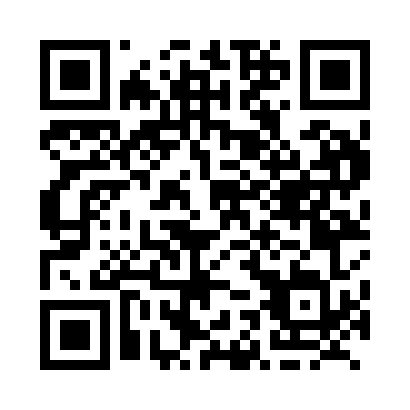 Prayer times for Bogton, Quebec, CanadaMon 1 Jul 2024 - Wed 31 Jul 2024High Latitude Method: Angle Based RulePrayer Calculation Method: Islamic Society of North AmericaAsar Calculation Method: HanafiPrayer times provided by https://www.salahtimes.comDateDayFajrSunriseDhuhrAsrMaghribIsha1Mon3:165:1112:586:208:4510:402Tue3:175:1212:586:208:4410:393Wed3:185:1312:586:208:4410:394Thu3:195:1312:596:208:4410:385Fri3:205:1412:596:208:4310:376Sat3:215:1512:596:208:4310:377Sun3:225:1512:596:208:4310:368Mon3:235:1612:596:198:4210:359Tue3:245:1712:596:198:4210:3410Wed3:265:181:006:198:4110:3311Thu3:275:181:006:198:4010:3212Fri3:285:191:006:198:4010:3113Sat3:305:201:006:188:3910:2914Sun3:315:211:006:188:3910:2815Mon3:335:221:006:188:3810:2716Tue3:345:231:006:178:3710:2617Wed3:365:241:006:178:3610:2418Thu3:375:251:006:168:3510:2319Fri3:395:261:006:168:3410:2120Sat3:405:271:006:158:3410:2021Sun3:425:281:016:158:3310:1822Mon3:435:291:016:148:3210:1723Tue3:455:301:016:148:3110:1524Wed3:475:311:016:138:3010:1425Thu3:485:321:016:138:2910:1226Fri3:505:331:016:128:2710:1027Sat3:525:341:016:118:2610:0828Sun3:535:351:016:118:2510:0729Mon3:555:371:016:108:2410:0530Tue3:575:381:006:098:2310:0331Wed3:595:391:006:088:2110:01